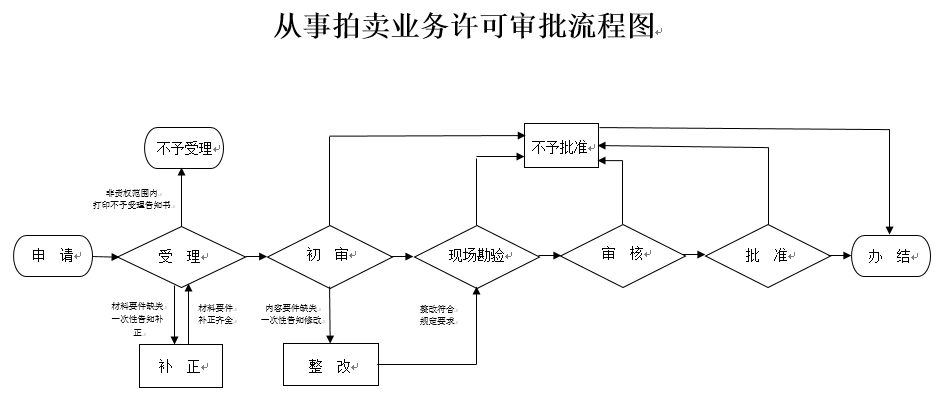 从事拍卖业务许可办事指南从事拍卖业务许可办事指南从事拍卖业务许可办事指南序号信息要素填表说明1主项名称（子项名称）从事拍卖业务许可2权力来源省本级3法定办结时限10个工作日．4面向法人事项主题分类商务贸易5受理条件1.有一百万元人民币以上的注册资本；
2.有自己的名称、组织机构和章程；
3.有固定的办公场所；
4.有至少一名拍卖师；
5.有符合有关法律、行政法规及本办法规定的拍卖业务规则；
6.符合商务主管部门有关拍卖行业发展规划。6申请材料1.市级商务主管部门审查意见
2.申请书
3.公司章程
4.拍卖业务规则
5.《营业执照》副本复印件
6.银行对账单
7.拟聘任拍卖师执业资格证书复印件、拍卖师变更注册单位
申请表
8.符合要求的营业场所的产权和使用权的有效证明7服务对象“企业法人”8实施主体辽宁省商务厅9实施主体性质省级机关10实施主体编码11210000MB0W34234R11办理形式窗口办理、网上办理12办理流程图描述详见流程图13是否收费否14办理地点沈阳市皇姑区崇山中路103号-辽宁省政务服务中心3楼4号窗口15办理时间工作日  8:30-11:30,13:00-16:3016咨询方式电话:024-8689487517联系人周建新18监督投诉方式电话:024-8690339119是否进驻政务大厅是20通办范围全省21数量限制无22审批结果类型证照23审批结果名称《拍卖经营批准证书》24是否网办是25网办地址https://ecomp.mofcom.gov.cn/loginCorp.html